Le diplôme : un passeport pour l'emploi ? (4/5)Le diplôme et son rendementDocument 1Statut d'emploi et type de contrat des actifs occupés selon le diplôme et la durée depuis la sortie de formation initiale en 2013Champ : France métropolitaine.Source : INSEE, Enquête Emploi 2013.Faites une phrase avec la première valeur du tableau (6,0).Proposez une mesure des inégalités de risque d’occuper un emploi instable pour les personnes sorties depuis 1 à 4 ans de formation initiale.Ce risque se réduit-il plus longtemps après la sortie de formation initiale.Document 2Diplôme et durée du travail en 2012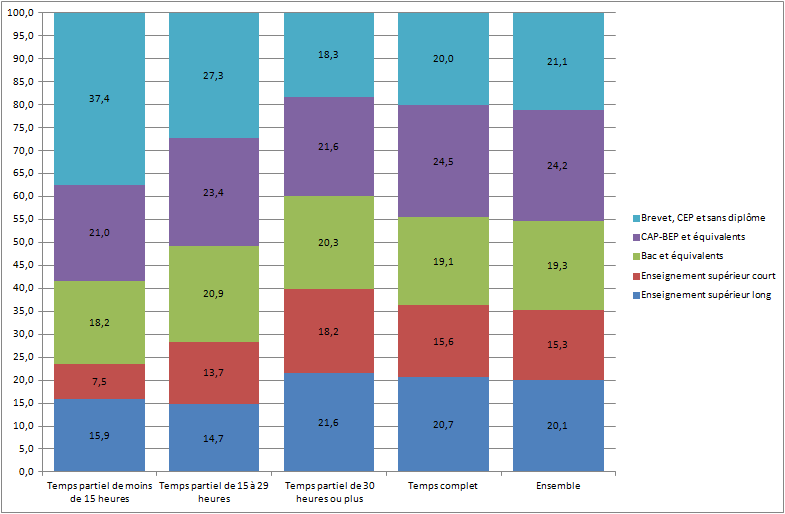 Champ : France métropolitaine.Source : INSEE, Enquête Emploi 2012 – Fichiers « Détail »(variables : DDIPL et DUHAB)Faites une phrase avec la première valeur apparaissant sur le graphique en haut à gauche (37,4).Un contrat à temps partiel de 28h de travail hebdomadaire correspond à quelle quotité (en %) d’un travail à temps complet ?Peut-on établir une relation entre la durée du travail prévue dans le contrat de travail et le niveau de diplôme ?Document 3Diplôme et groupe socioprofessionnel en 2012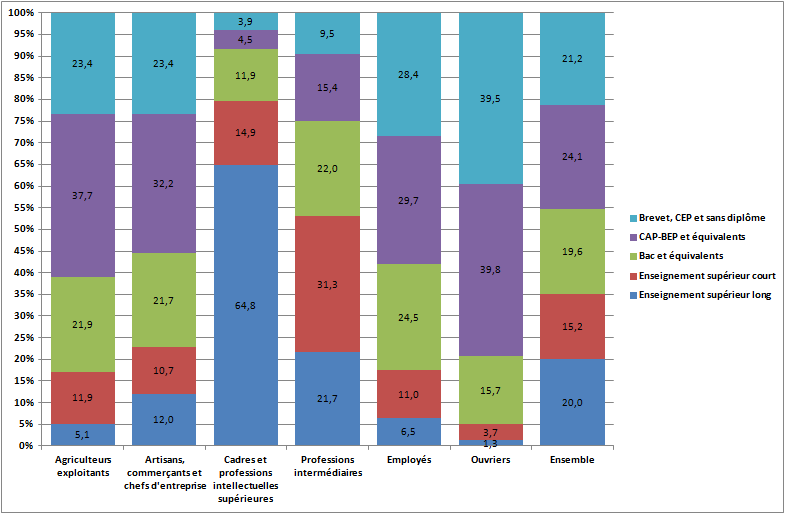 Champ : France métropolitaine.Source : INSEE, Enquête Emploi 2012 – Fichiers « Détail »(variables : DDIPL, CSER, ACTOP)Faites une phrase avec la première valeur apparaissant sur le graphique en haut à gauche (23,4).Quels sont les GSP constitués de travailleurs indépendants ?Quels sont les GSP constitués de personnels d’encadrement ?Quels sont les GSP constitués de salariés d’exécution ?Un diplôme élevé permet-il d’occuper les professions les plus prestigieuses ?Document 4Salaires mensuels nets déclarés en 2013 en fonction de l'âge et du diplômeSalaires médians2 à temps plein, en euros1. L'ensemble des diplômes sont ceux du supérieur et du secondaire. Le salaire médian est arrondi aux 50 € les plus proches.2. Le salaire médian d’un groupe de personnes est le salaire tel que 50% des membres du groupe perçoivent plus et 50% perçoivent moins.Lecture : en 2013, le salaire médian des hommes bacheliers âgés de 15 à 24 ans en emploi à temps plein est de 1 350 € par mois.Champ : France métropolitaine, données provisoires ; jeunes se déclarant en emploi et à taux plein en 2013.Source : Insee (enquêtes Emploi) ; calculs : MENESR-DEPP in « l’état de l’école 2014 » page 75.À diplôme égal, les femmes ont-elles les mêmes salaires que les hommes ? Justifiez votre réponse par un ou des calculs.Les écarts de salaires médians en fonction du diplôme s’accroissent-ils avec l’âge ? Justifiez votre réponse par un ou des calculs.Quelle relation pouvez-vous établir entre le diplôme et le salaire ?Bonus 1 :Document 5Tous les jeunes ne sont pas égaux face à la crise et au chômage. Les non-diplômés sont plus fortement frappés : pour eux, le taux de chômage atteint 40 %. Une hausse de 7 points par rapport à la génération 2004, qui avait fait son entrée sur le marché du travail dans un contexte économique plus clément. Quant à l'écart entre les non-diplômés et les diplômés, il est aujourd'hui de 37 points pour la génération 2007 (le taux de chômage des diplômés du supérieur est de 9 %). "Les non-diplômés sont plus souvent dans des emplois précaires, des missions d'intérim ou des CDD. Or, ces contrats sont les premiers volets d'ajustement en période de crise", explique Virginie Meyer, analyste au Céreq. De plus, lorsque l'emploi se contracte, les employeurs ont tendance à embaucher des diplômés sur des postes moins qualifiés, au détriment des moins diplômés.La crise aurait-elle engendré une plus grande précarité de l'emploi des jeunes ? Pas vraiment. Selon l'enquête du Céreq, la proportion d'emplois à durée indéterminée trois ans après la sortie du système scolaire ne recule pas par rapport à la génération 2004 : comme trois ans auparavant, 60 % des jeunes sont en emploi stable (CDI, poste de fonctionnaire…). Et le salaire médian est même en légère hausse par rapport à la génération précédente. Mais là encore, tous les jeunes ne sont pas logés à la même enseigne : le taux d'emploi stable est pour sa part en baisse pour les non-diplômés (37 % en 2010, contre 41 % en 2007).Source : Claire Alet, Alternatives Economiques, n° 302 - mai 2011Quelles sont les raisons évoquées dans le premier paragraphe expliquant le taux élevé de chômage des non diplômés sortis de l’école en 2007 ?La crise débutant en 2008 a-t-elle accrue la précarité de l’emploi des jeunes ?Expliquez la phrase soulignée.La crise débutant en 2008 a-t-elle conduit à une réduction du salaire médian des jeunes ?Bonus 2 :Document 6Part des actifs occupés en fonction de leur tranche de salaire net mensuel en 2012 - Ensemble de la population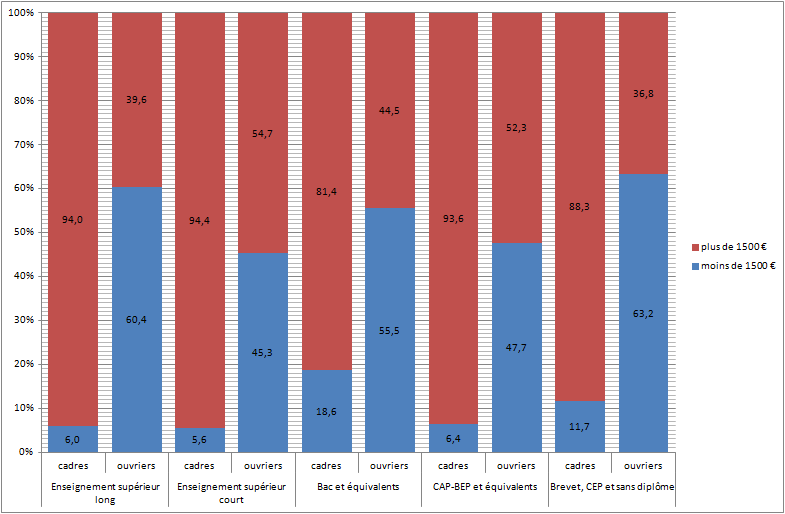 Part des actifs occupés en fonction de leur tranche de salaire net mensuel en 2012 - 15-24 ans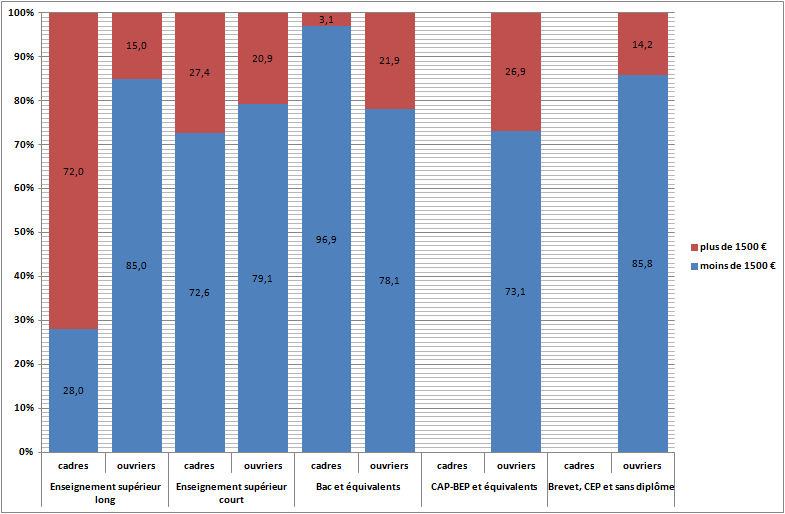 Note : 1 500 € correspond à peu près au salaire médian en 2012.Source : INSEE – Enquête Emploi 2012 (Fichiers « Détail » : variables : ACTOP, TYPSAL, SALMEE, DDIPL, CSER, AGE3B)Faites une phrase avec le chiffre en bas à gauche du premier graphique (6,0).Faites une phrase avec le chiffre en bas à gauche du second graphique (28,0).Pourquoi manque-t-il des valeurs sur le second graphique ? Qu’en déduire en comparaison du premier graphique ?Le diplôme améliore-t-il le salaire des ouvriers ? des cadres ?Le diplôme améliore-t-il le salaire des jeunes ouvriers ? des jeunes cadres ?Synthèse collective évaluée :En vous aidant du module en ligne et de vos réponses aux questions accompagnant les documents suivants vous indiquerez si l’investissement dans la conquête du diplôme le plus élevé possible est un investissement rentable.Enseigne-
ment
supérieur longEnseigne-
ment
supérieur courtBac et
équivalentsCAP-BEP et
équivalentsBrevet, CEP et sans diplômeEnsembleSortis depuis 1 à 4 ans de formation initialeSortis depuis 1 à 4 ans de formation initialeSortis depuis 1 à 4 ans de formation initialeSortis depuis 1 à 4 ans de formation initialeSortis depuis 1 à 4 ans de formation initialeSortis depuis 1 à 4 ans de formation initialeSortis depuis 1 à 4 ans de formation initialeNon salariés6,05,43,32,31,94,4Salariés94,094,696,797,798,195,6    Emplois temporaires hors intérim23,123,432,636,141,428,4    Emplois intérimaires1,36,27,98,311,05,5    CDI du secteur privé56,957,052,047,840,253,4    CDI de l'État et des collectivités locales12,78,04,25,55,48,3Ensemble100,0100,0100,0100,0100,0100,0Sortis depuis 5 à 10 ans de formation initialeSortis depuis 5 à 10 ans de formation initialeSortis depuis 5 à 10 ans de formation initialeSortis depuis 5 à 10 ans de formation initialeSortis depuis 5 à 10 ans de formation initialeSortis depuis 5 à 10 ans de formation initialeSortis depuis 5 à 10 ans de formation initialeNon salariés8,77,37,65,73,47,3Salariés91,392,792,494,396,692,7    Emplois temporaires hors intérim9,29,013,916,523,212,5    Emplois intérimaires0,61,33,95,48,42,8    CDI du secteur privé59,664,964,662,960,062,4    CDI de l'État et des collectivités locales21,917,510,09,55,015,0Ensemble100,0100,0100,0100,0100,0100,0Sortis depuis 11 ans ou plus de formation initialeSortis depuis 11 ans ou plus de formation initialeSortis depuis 11 ans ou plus de formation initialeSortis depuis 11 ans ou plus de formation initialeSortis depuis 11 ans ou plus de formation initialeSortis depuis 11 ans ou plus de formation initialeSortis depuis 11 ans ou plus de formation initialeNon salariés15,313,213,512,610,712,9Salariés84,786,886,587,489,387,1    Emplois temporaires hors intérim4,23,85,65,27,25,3    Emplois intérimaires0,40,71,61,82,51,5    CDI du secteur privé50,962,061,464,466,261,6    CDI de l'État et des collectivités locales29,220,317,916,013,418,7Ensemble100,0100,0100,0100,0100,0100,015-24 ans25-34 ans35-44 ans45-54 ansHommes Hommes Hommes Hommes Hommes Supérieur long1 6002 3003 2004 250Supérieur court1 4001 8502 3002 750Bachelier1 3501 6502 0002 400CAP/BEP1 4001 6001 7001 900Brevet ou aucun diplôme1 1501 5001 6001 750Ensemble des diplômes 11 4001 8002 2002 400Femmes Femmes Femmes Femmes Femmes Supérieur long1 5501 9002 3002 900Supérieur court1 3001 6501 9002 300Bachelier1 2001 4001 5001 900CAP/BEP1 2001 3501 4001 500Brevet ou aucun diplôme1 0501 3501 4001 400Ensemble des diplômes 11 3001 6501 8002 000